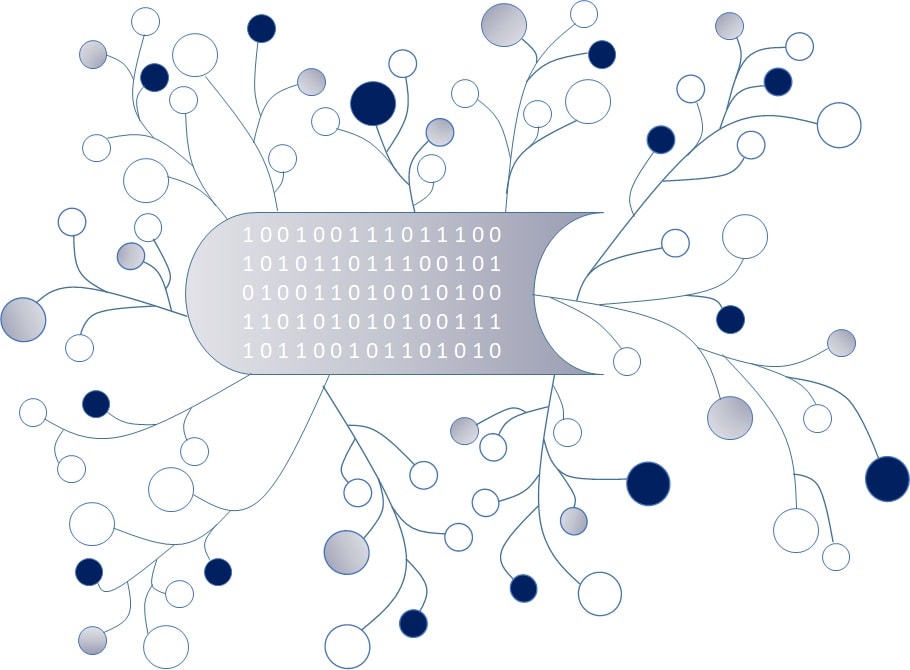 DigI-VETFostering Digitization and Industry 4.0 in vocational education2018-1-DE02-KA202-005145Questionnaire for
DigI-VET
May 2019UPB – Marc BeutnerProject Title	DigI-VETReference Number	2018-1-DE02-KA202-005145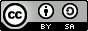 Dear Participant,We are very happy that you take your time to complete this questionnaire about digitisation and industry 4.0. In the ERASMUS+ project DiGI-VET we are focusing on new developments in digitisation within the European union and its member states. The core idea is to get information on the current situation, on challenges and changes as well as on future perspectives. Therefore, it is important to get an impression how people in the countries of Europe think about this field and the developments in it.So, it is interesting to get information how you think about these aspects.
Here are some orientations:General instructions for completing the questionnaire:This questionnaire consists of a quantitative and qualitative parts and addresses three thematic sections:General informationEstimations about digitisation and industry 4.0Opportunities and ChallengesTo handle all questions, you need approximately 15 minutes.All your information will be analysed and evaluated completely anonymously.For any further questions we are at your disposal. You can reach us via our email address:Marc.Beutner@uni-paderborn.deGeneral InformationGender – I am …FemaleMaleRather not sayOther / DiverseAgeBelow 2021-3031-4041-5051-60Over 60Status – I am …a trainer/teachera student/learnera staff member of the Human Resources Managementa business/company ownera VET-expertan Educational and Career CounsellorI am another type of educational expertOtherStatus – I am active …at a primary schoolat a secondary schoolat a vocational schoolat a VET providerat a universityat another educational institutionat a companyat the governmentat a teacher associationat a chamberat an employers associationat a trade union / employees associationOtherEstimations about digitization and industry 4.0Do you agree to the following statements about definitions of digitisationstronglyagreeagreedisagreestrongly disagreeDigitisation is the process of converting information into a digital (i.e. computer-readable) format.Digitisation is the process of converting economic processes from an analog to a digital way of work.2Digitisation is the process of digital change in society and the digital transformation which is recognized as the digital revolution.Digitisation the digital modification of instruments and tools.Digitisation means to compress data lossless or lossy.Digitisation means optimisation ofBusiness processes using information technology.Do you agree to the following statements about digitisation challenges.stronglyagreeagreedisagreestrongly disagreeDigitisation is a process which challenges society.Digitisation is a process which challenges enterprises / companyDigitisation is a process which challenges everyone.Digitisation is a process which challenges teachers/trainersDigitisation is a process which challenges learners.Digitisation is a process which challenges VET trainers.Digitisation is a process which challenges politics.Digitisation is a process which challenges economy.Do you agree to the following statements about the essential focus of digitisation.stronglyagreeagreedisagreestrongly disagreeDigitisation focusses essentially on data security and privacy.Digitisation focusses essentially on digital network infrastructure.Digitisation focusses essentially on enhancing processes.Digitisation focusses essentially on collecting data.Digitisation focusses essentially on offering information.2Do you agree to the following statements about the persons or groups which have to handle digitisation?stronglyagreeagreedisagreestrongly disagreeDigitisation is a process which has to be handled by learners.Digitisation process which has to be handled by VET-providers.Digitisation is process which has to be handled by politicians.Digitisation is process which has to be handled by technical experts.Digitisation is process which has to be handled by teachers and trainers.Digitisation is process which has to be handled by staff members in companies.Digitisation is process which has to be handled by business leaders.YesNoHow important is digitisation today?
Rate with one cross on a scale from 1 to 10 (1 – unimportant to 10 – important)12345678910How important will be digitisation in five years?
Rate with one cross on a scale from 1 to 10 (1 – unimportant to 10 – important)12345678910How important is the change concerning industry 4.0 today?
Rate with one cross on a scale from 1 to 10 (1 – unimportant to 10 – important)12345678910How important will be the change concerning industry 4.0 in five years?
Rate with one cross on a scale from 1 to 10 (1 – unimportant to 10 – important)12345678910Which skills and competences are important for the digital change in society / industry 4.0? veryimportantimportantless importantunimportantSocial competencesCommunicative competencesMethodological competencesProcess-related competencesResearch-related competencesSubject specific competences Practice-related competencesManagerial competences Other, please specify:			Which skills are important for the digital change in society / industry 4.0? veryimportantimportantless importantunimportantBasic IT skillsDeep IT skillsTechnical skillsOrganisational skillsApplying theoretical knowledgeSelf-awareness skillsLeadership skillsTeam working skillsPlanning skillsImplementation skillsEvaluation skillsImplementation skillsEthical skillsSelf-management skillsProblem solving skillsDecision Making skillsData analysis skillsFlexibilityPatienceOther, please specify:		Tell us your opinion:
Currently, digitization is  …importantunimportantinterestinguninterestingmotivatingdemotivatingfunboringinnovativeold-fashionedhelpfulnot helpfulusefuluselessnecessaryunnecessaryeasy to use in teachinghard to use in teachingeasy to use in learninghard to use in learningTell us your opinion:
In five year, digitization will be  …importantunimportantinterestinguninterestingmotivatingdemotivatingfunboringinnovativeold-fashionedhelpfulnot helpfulusefuluselessnecessaryunnecessaryeasy to use in teachinghard to use in teachingeasy to use in learninghard to use in learningShould VET teachers and VET trainers support their students with digitisation to foster their learning processes?YesRather yesRather noNoOpportunities and ChallengesWhat are the opportunities of about digitisation and Industry 4.0?Opportunities of digitisationOpportunities of industry 4.0What are the challenges of digitisation and Industry 4.0?Challenges of digitizationChallenges of industry 4.0Do you want to provide other comments on the topic?